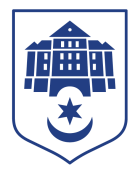 Тернопільська міська рада восьмого скликанняПротокол №21позапланового засідання виконавчого комітету міської ради24.03.2022				Початок засідання										18.00Головуючий: Надал Сергій.Присутні на засіданні : Гірчак Ігор, Дідич Володимир, Корнутяк Володимир, Крисоватий Ігор, Кузьма Ольга, Надал Сергій, Стемковський Владислав, Татарин Богдан, Туткалюк Ольга, Хімейчук Іван. Відсутні на засіданні: Осадця Сергій, Остапчук Вікторія, Солтис Віктор, Якимчук Петро.Кворум є – 10 членів виконавчого комітету. СЛУХАЛИ: Про виділення паливно-мастильних матеріалів з резервного фонду;Про виділення коштів з резервного фонду;Про затвердження Порядку компенсації витрат за тимчасове розміщення внутрішньо переміщених осіб, які перемістилися у період воєнного стану і не отримують щомісячної адресної допомоги внутрішньо переміщеним особам для покриття витрат на проживання, в тому числі на оплату житлово-комунальних послуг у Тернопільській міській територіальній громаді;Про внесення змін до рішень виконавчого комітету міської ради.ЗАПРОШЕНА:Басюрська Тетяна.ДОПОВІДАЛИ: Хімейчук Іван, Басюрська Тетяна.ГОЛОСУВАННЯ: за – 10, проти – 0, утримались – 0.ВИРІШИЛИ: рішення №№ 292,293,294,295 додаються.	Міський голова 							Сергій НАДАЛІрина Чорній 0674472610